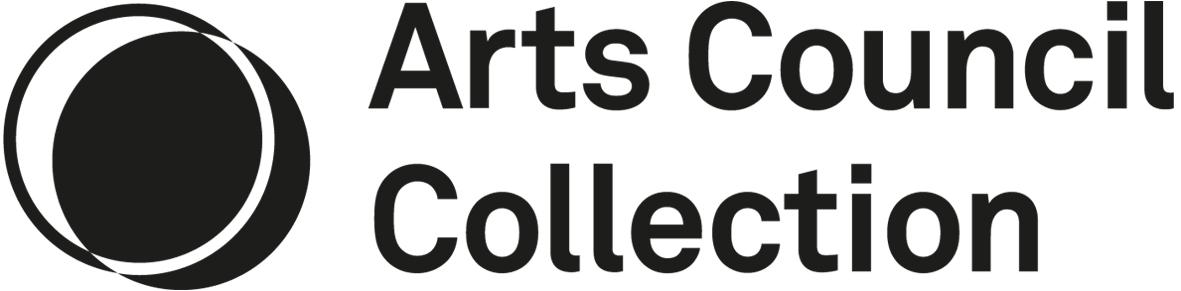 Information for Artists Artists living in the UK may have their work considered for purchase for the Arts Council Collection. Acquisitions are recommended to a committee of eight individuals who meet regularly. The internal members of the Acquisitions Committee are Deborah Smith (Director, Arts Council Collection), with Ralph Rugoff (Director, Hayward Gallery), and Peter Heslip (Director, Visual Arts, Arts Council England). Sir Nicholas Serota, (Chair of Arts Council England) acts as Chair to the Committee. The external advisers to the Acquisitions Committee for 2023-2024 are John Walter (artist), Harriet Cooper (Head of Visual Arts, Jerwood Arts), Marie-Anne McQuay (Head of Programmes, Bluecoat, Liverpool) and Vanessa Peterson (editor, photographer and writer). Artists are expected to have demonstrated their commitment over several years. Students are not eligible. The Committee will not consider an artist whose work has been bought for the Collection within five years of the present application, and will not consider more than one application from the same artist in five years. With the exception of photographers’ portfolios, the Committee is unable to look at original work at this stage. To apply please complete the application form as fully as possible and return it with not more than 10 images to acquisitions@southbankcentre.co.uk. The Arts Council Collection is used for long loan to galleries and public places throughout the country, and to form exhibitions for the Touring Exhibitions programme. Its history is outlined in the Arts Council Collection catalogues which list sculpture, paintings, drawings, photographs and mixed media works. These may be consulted in public libraries and are also available from Southbank Centre Publications. Check our website www.artscouncilcollection.org.uk which is regularly updated with new acquisitions. Arts Council Collection is managed by Southbank Centre, London on behalf of Arts Council England. It is based at the Southbank Centre and at Longside, Yorkshire Sculpture Park. Deborah Smith, Director, Arts Council CollectionSouthbank Centre, Belvedere Road, London SE1 8XXemail: acquisitions@southbankcentre.co.uk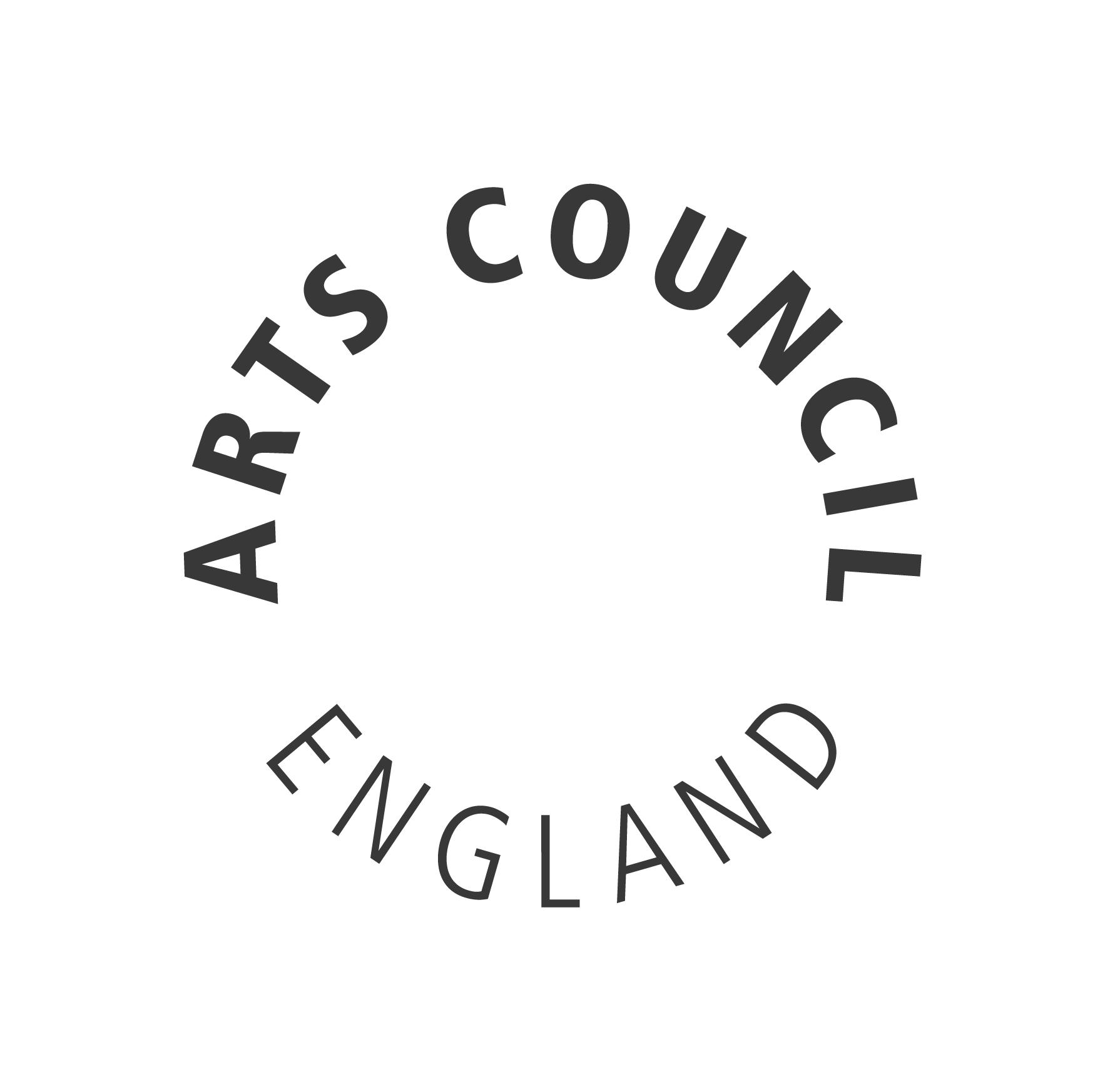 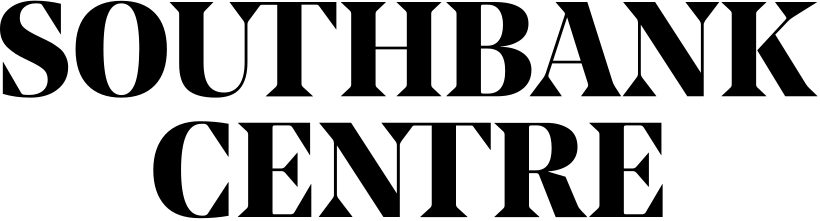 Arts Council Collection is managed by Southbank Centre, London on behalf of Arts Council England